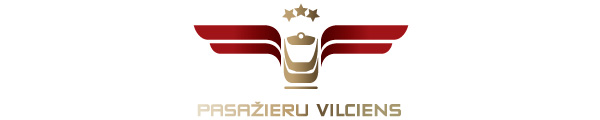 2018. gada 19. jūlijāInformācija plašsaziņas līdzekļiemAS “Pasažieru vilciens” norīko vilciena reisu pēc Prāta Vētra koncerta JelgavāSestdien, 21. jūlijā, Jelgavā notiks Prāta Vētra pirmais "Skārda bungu tūres" koncerts. Aicinām šī pasākuma apmeklētājus izmantot vilcienu satiksmi, lai ērti un videi draudzīgā veidā nokļūtu koncerta norises vietā, kā arī, lai bez raizēm atgrieztos mājās pēc koncerta noslēguma.Lai apmeklētāji varētu ērti nokļūt uz koncertu, “Pasažieru vilciens” 21. jūlijā vilcieniem maršrutā Rīga – Jelgava nodrošinās papildu vagonus. Savukārt pēc koncerta noslēguma, naktī no 21. uz 22. jūliju ir norīkots īpašs vilciena reiss Jelgava (00:45) – Rīga (01:27).  Koncerta norises vietai tuvākā dzelzceļa stacija ir “Cukurfabrika”, dodoties kājām, ceļā jāpavada aptuveni 15 minūtes. Vilciens Cukurfabrikas stacijā piestās plkst. 00:50. Pasažieru ērtībām gan Jelgavas, gan Cukurfabrikas stacijā būs atvērta biļešu tirdzniecības kase. “Šajā koncerttūrē Prāta Vētra ir aicinājusi koncertu apmeklētājus radīt iespējami mazāku kaitējumu videi, tai skaitā, nokļūšanai uz koncertu norises vietām izmantot sabiedrisko transportu vai velosipēdu. Braucot ar vilcienu, jūs atbalstīsiet šo ideju, jo būsiet izvēlējušies vienu no dabai draudzīgākajiem transporta veidiem! Un braucot mājup no koncerta varēsiet turpināt dungot savas mīļākās dziesmas vilcienā” aicina “Pasažieru vilciens” valdes priekšsēdētājs Rodžers Jānis Grigulis.“Sekojiet mūsu piemēram un brauciet plašākā kompānijā – gan ceļš būs jautrāks, gan sastrēgumi šķitīs mazāki,” stāsta Māris Mihelsons (Prāta Vētra).Apskatīt vilcienu kustības grafiku un iegādāties e-biļetes iespējams šeit.Plašāka informācija par Prāta vētra koncertiem un biļešu iegādi šeit.Par PVUzņēmums ir dibināts 2001. gada 2. novembrī. Akciju sabiedrība Pasažieru vilciens ir vienīgais iekšzemes sabiedriskā transporta pakalpojumu sniedzējs, kas pārvadā pasažierus pa dzelzceļu visā Latvijas teritorijā. AS Pasažieru vilciens ir patstāvīgs valsts īpašumā esošs uzņēmums.Papildu informācijai:Agnese LīcīteAS „Pasažieru vilciens”Sabiedrisko attiecību daļas galvenās sabiedrisko attiecību speciālisteTālr: 29467009E-pasts: agnese.licite@pv.lv 